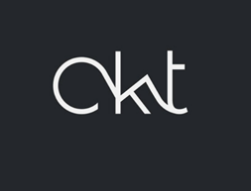 Catherine Kyriakidi TurnbullΌμιλος επιχειρήσεων ειδικής διαπαιδαγώγησης                                                                                 Βασιλέως Γεωργίου Β’18, Καματερό, 13451                                                                                                Τηλ. Επικοινωνίας 211.1193600Should you need further information, please email to catherine.turnbull@puzzlekdapmea.com Please respond o this email accepting or not the position by 29/05/2023. We wish good luck and every personal and professional success. Kind regards,Catherine Kyriakidi TurnbullCEO 